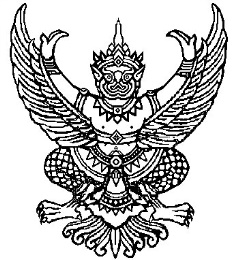 ที่ มท ๐๘๑0.6/ว	                                                 กรมส่งเสริมการปกครองท้องถิ่น                                                                                ถนนนครราชสีมา เขตดุสิต กทม. ๑๐๓๐๐					                  กุมภาพันธ์  ๒๕66เรื่อง	การจัดสรรงบประมาณรายจ่ายประจำปีงบประมาณ พ.ศ. 2566 งบกลาง รายการเงินสำรองจ่าย              เพื่อกรณีฉุกเฉินหรือจำเป็น สำหรับจ่ายเงินเบี้ยยังชีพผู้สูงอายุที่ได้ดำเนินการเรียกคืนและได้นำส่งเงินคืนเป็นรายได้แผ่นดินแล้วเรียน  ผู้ว่าราชการจังหวัด ทุกจังหวัด (ยกเว้นจังหวัดสิงห์บุรี และจังหวัดอุทัยธานี) อ้างถึง	1. หนังสือกรมส่งเสริมการปกครองท้องถิ่น ด่วนที่สุด ที่ มท 0810.6/ว 161 ลงวันที่ 27 มกราคม 2564  	2. หนังสือกรมส่งเสริมการปกครองท้องถิ่น ด่วนที่สุด ที่ มท 0810.6/ว 1045 ลงวันที่ 20 พฤษภาคม 2564สิ่งที่ส่งมาด้วย	1. งบหน้ารายละเอียดการจัดสรรงบประมาณรายจ่ายประจำปีงบประมาณ พ.ศ. 2566            งบกลาง รายการเงินสำรองจ่ายเพื่อกรณีฉุกเฉินหรือจำเป็น สำหรับจ่ายเงินเบี้ยยังชีพผู้สูงอายุ           ที่ได้ดำเนินการเรียกคืนและได้นำส่งเงินคืนเป็นรายได้แผ่นดินแล้ว                 จำนวน ๑ ชุด2. คู่มือการปฏิบัติงานในระบบบัญชีคอมพิวเตอร์ขององค์กรปกครองส่วนท้องถิ่น (e-LAAS)             								         จำนวน 1 ฉบับ3. แบบรายงานการเบิกจ่ายงบประมาณรายจ่ายประจำปีงบประมาณ พ.ศ. 2566 งบกลาง รายการเงินสำรองจ่ายเพื่อกรณีฉุกเฉินหรือจำเป็น			         จำนวน 1 ฉบับ	ตามที่ กรมส่งเสริมการปกครองท้องถิ่นแจ้งสำรวจข้อมูลจำนวนเงินที่เรียกคืนจากผู้สูงอายุ               ที่ได้รับสวัสดิการอื่นซ้ำซ้อนจากรัฐ รัฐวิสาหกิจ หรือองค์กรปกครองส่วนท้องถิ่น กรณีองค์กรปกครองส่วนท้องถิ่นดำเนินการเรียกคืนเบี้ยยังชีพผู้สูงอายุและได้นำส่งเงินคืนเป็นรายได้แผ่นดินแล้ว โดยให้จังหวัดรวบรวมข้อมูล            และรายงานให้กรมส่งเสริมการปกครองท้องถิ่นทราบ ความละเอียดตามอ้างถึง นั้น		กรมส่งเสริมการปกครองท้องถิ่นขอเรียนว่า สำนักงบประมาณได้อนุมัติการจัดสรรงบประมาณรายจ่ายประจำปีงบประมาณ พ.ศ. 2566 งบกลาง รายการเงินสำรองจ่ายเพื่อกรณีฉุกเฉินหรือจำเป็น สำหรับจ่ายเงิน            เบี้ยยังชีพผู้สูงอายุที่ได้ดำเนินการเรียกคืนและได้นำส่งเงินคืนเป็นรายได้แผ่นดินแล้ว จึงขอความร่วมมือจังหวัดดำเนินการ ดังนี้ 1. แจ้งเทศบาลตำบลและองค์การบริหารส่วนตำบลที่ได้รับการจัดสรรงบประมาณ ดำเนินการเบิกจ่ายงบประมาณดังกล่าว โดยถือปฏิบัติ ตามกฎหมาย ระเบียบ ข้อบังคับ มติคณะรัฐมนตรี และหนังสือเวียน            ที่เกี่ยวข้อง ตลอดจนมาตรฐานของทางราชการให้ถูกต้องครบถ้วนในทุกขั้นตอน โดยคำนึงถึงประโยชน์สูงสุดของทางราชการและประโยชน์ที่ประชาชนจะได้รับเป็นสำคัญ เมื่อดำเนินการบรรลุวัตถุประสงค์ตามที่ได้รับอนุมัติเงินจัดสรรแล้ว หากมีงบประมาณเหลือจ่ายหรือคาดการณ์ได้แน่ชัดว่าจะเหลือจ่าย ให้ดำเนินการส่งคืนกรมส่งเสริมการปกครองท้องถิ่นภายใน 15 วัน นับแต่วันที่ทราบยอดเงินเหลือจ่ายดังกล่าว โดยถือปฏิบัติ              ตามหนังสือกรมส่งเสริมการปกครองท้องถิ่น ที่ มท 0808.2/ว 2818 ลงวันที่ 26 พฤศจิกายน 2564              ซึ่งกรณีที่องค์กรปกครองส่วนท้องถิ่นจะส่งคืนเงินอุดหนุนทั่วไปที่ได้รับจัดสรรจากกรมส่งเสริมการปกครองท้องถิ่น ภายในปีงประมาณ ให้นำส่งเป็นเงินเบิกเกินส่งคืนโดยเขียนเช็คสั่งจ่ายในนาม “กระทรวงการคลัง” และส่งมายัง      กรมส่งเสริมการปกครองท้องถิ่นเพื่อนำส่งกระทรวงการคลังต่อไป /2. แจ้งเทศบาลนคร…-2-2. แจ้งเทศบาลนครและเทศบาลเมืองที่เป็นหน่วยรับงบประมาณตรงที่ได้รับการจัดสรรงบประมาณดำเนินการเบิกจ่ายงบประมาณดังกล่าว หากมีงบประมาณเหลือจ่ายหรือคาดการณ์ได้แน่ชัดว่าจะเหลือจ่าย ให้ดำเนินการส่งคืนสำนักบประมาณโดยตรงภายใน 15 วัน นับแต่วันที่ทราบยอดเงินเหลือจ่าย 3. รวบรวมผลการเบิกจ่ายงบประมาณและผลการส่งคืนเงินงบประมาณเหลือจ่ายขององค์กรปกครองส่วนท้องถิ่น และรายงานให้กรมส่งเสริมการปกครองท้องถิ่นทราบ ภายในวันที่ 31 มีนาคม 2566 เพื่อรายงานผลการดำเนินการต่อสำนักงบประมาณต่อไป  		จึงเรียนมาเพื่อโปรดพิจารณา             ขอแสดงความนับถือ                    อธิบดีกรมส่งเสริมการปกครองท้องถิ่น